257/24Mineral Titles Act 2010NOTICE OF LAND CEASING TO BE A MINERAL TITLE AREAMineral Titles Act 2010NOTICE OF LAND CEASING TO BE A MINERAL TITLE AREATitle Type and Number:Exploration Licence 32886Area Ceased on:17 June 2024Area:68 Blocks, 220.95 km²Locality:TIPPERARYName of Applicant(s)/Holder(s):100% MANGUSTA MINERALS PTY LTD [ACN. 653 950 522]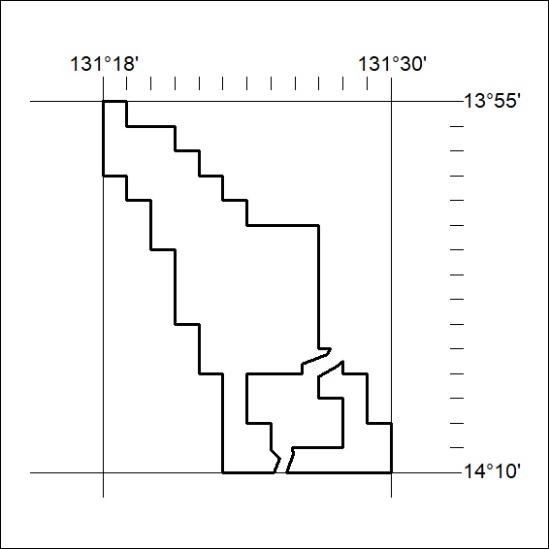 